Mobile Game Roundup: Cartoon Survivor, Breach TD and MoreMay 29, 2015Brandy Shaul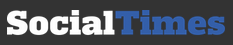 515,419 unique monthly visitors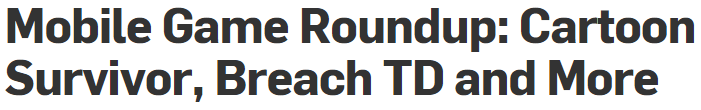 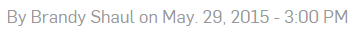 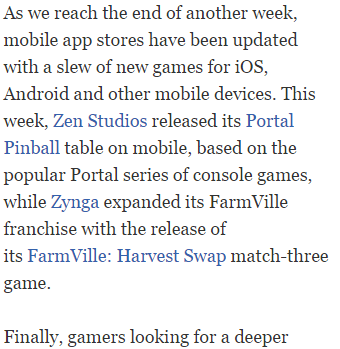 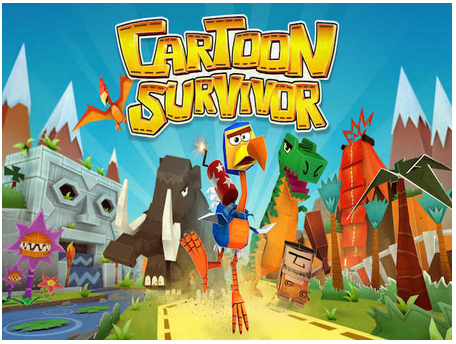 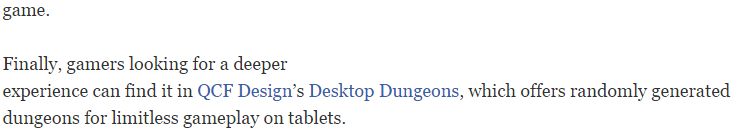 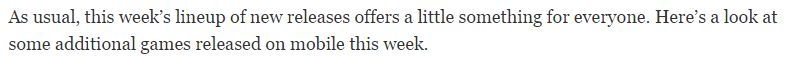 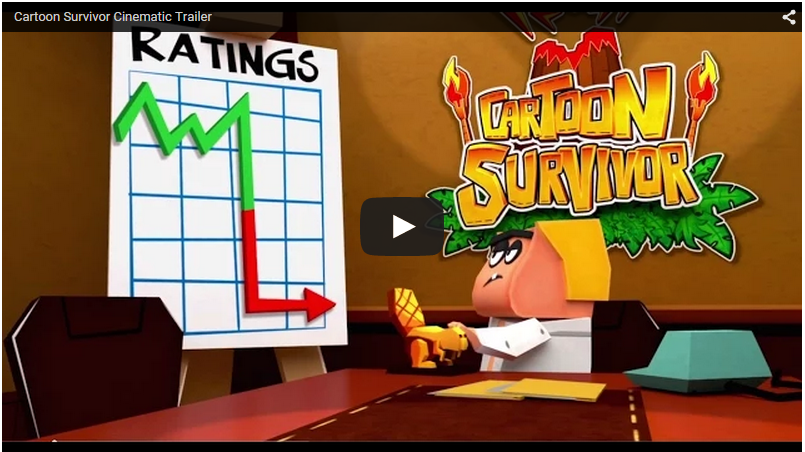 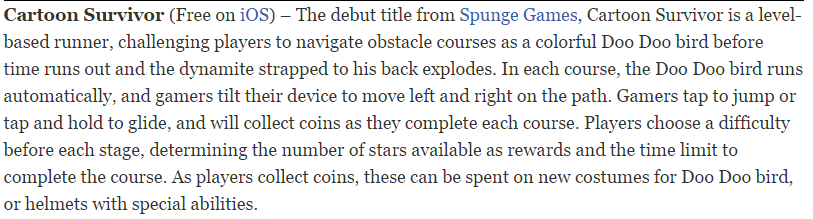 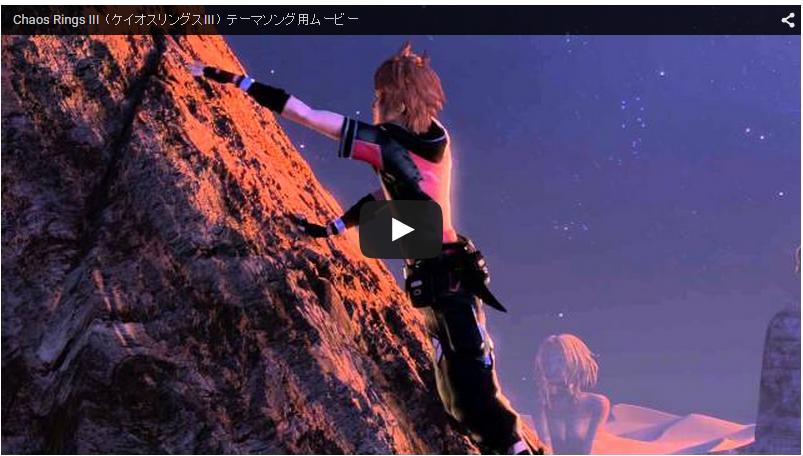 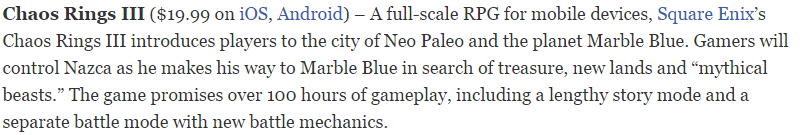 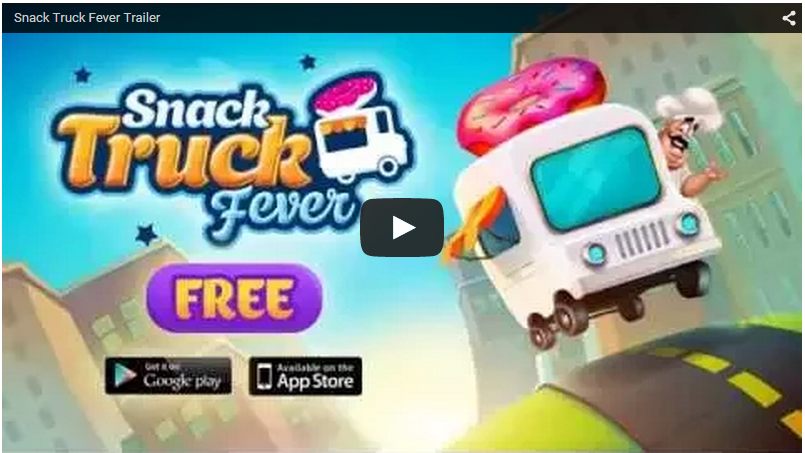 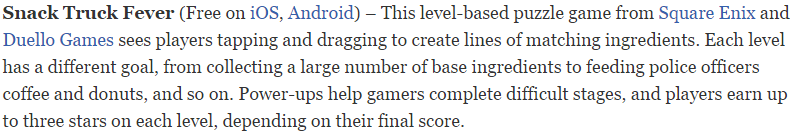 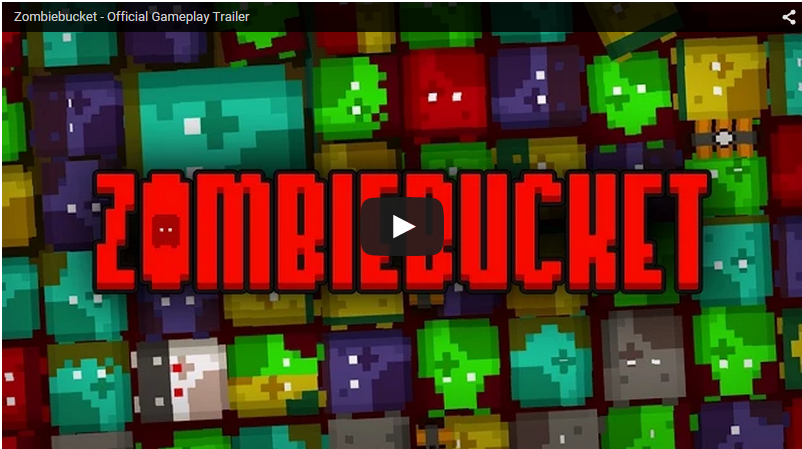 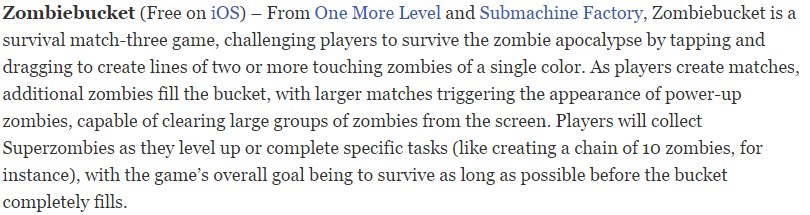 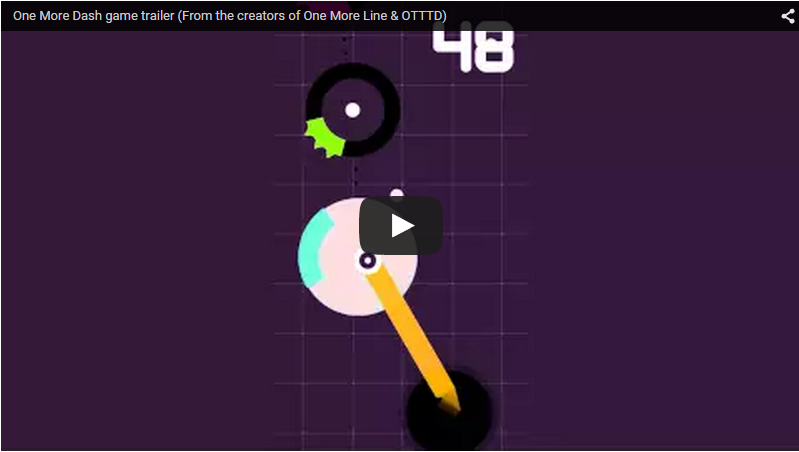 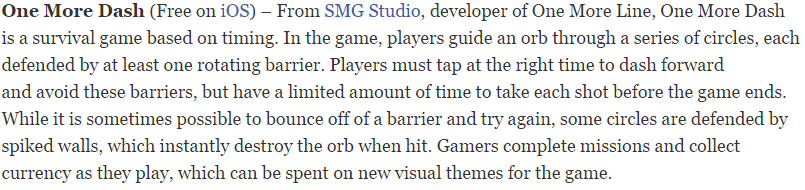 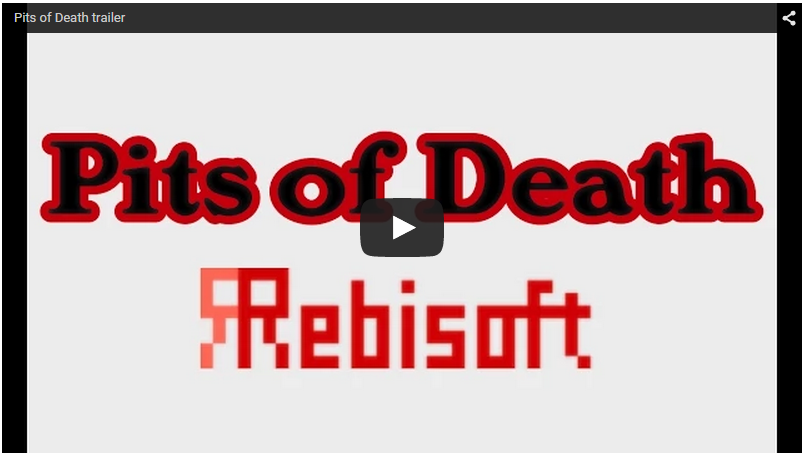 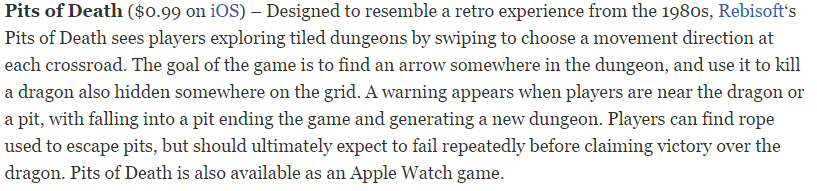 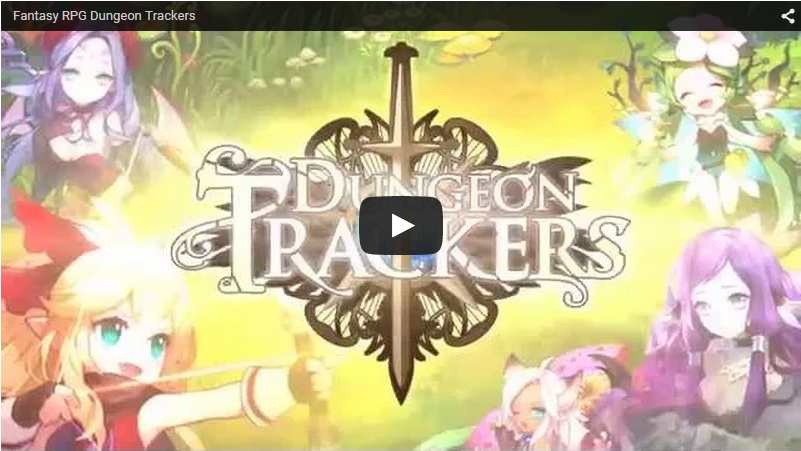 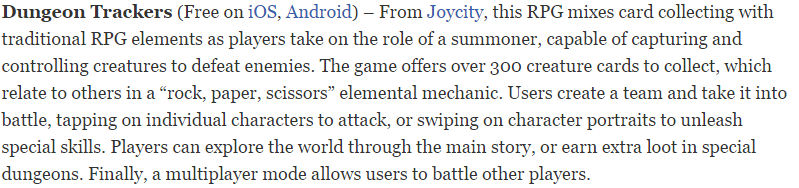 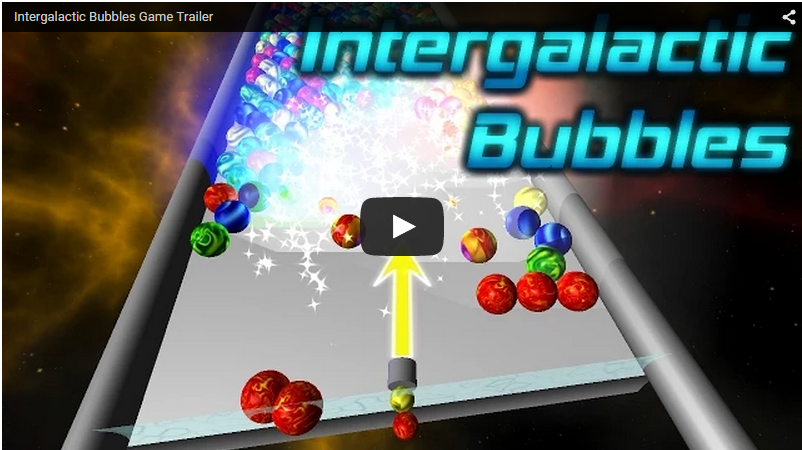 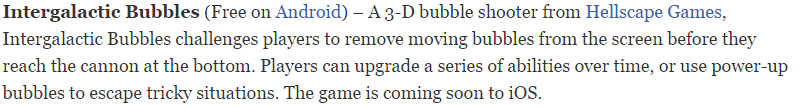 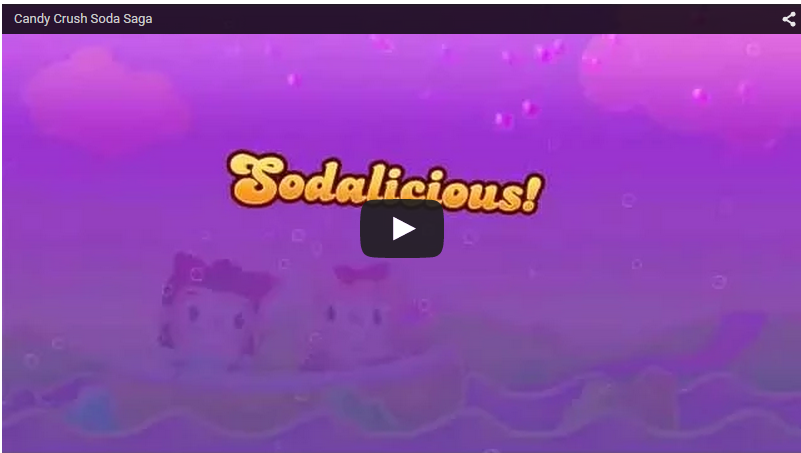 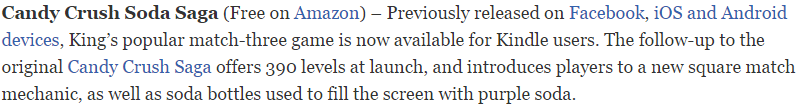 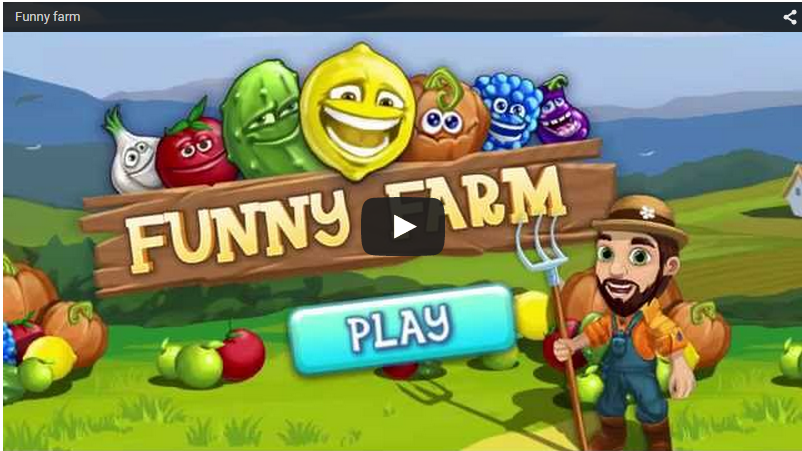 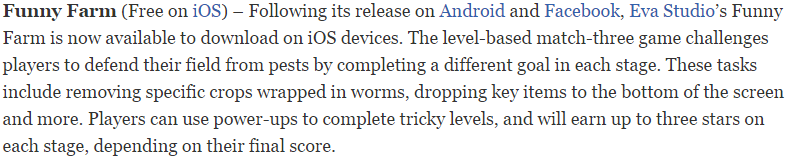 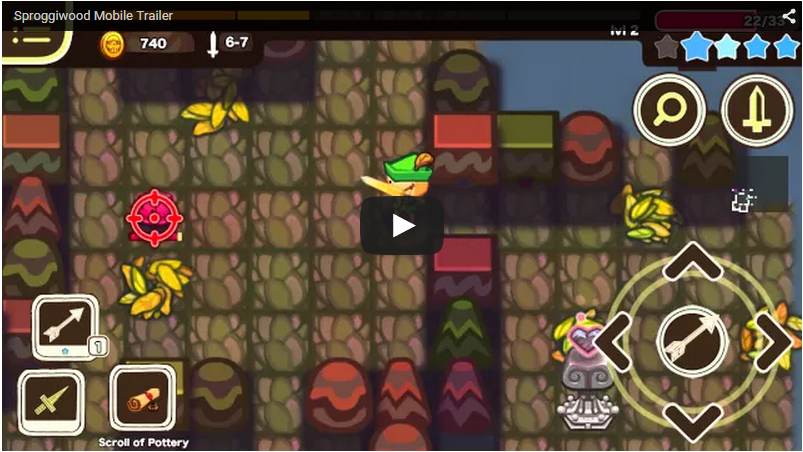 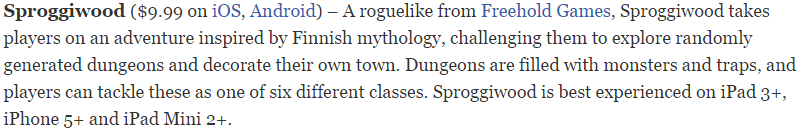 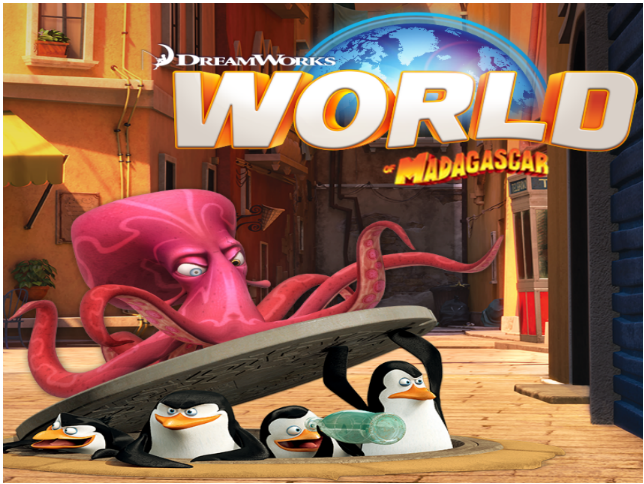 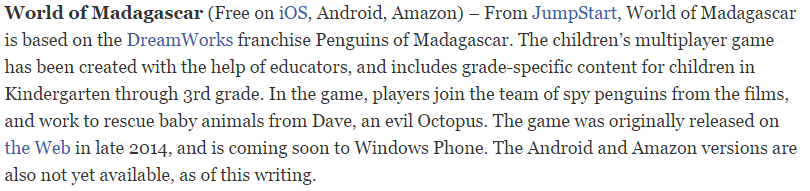 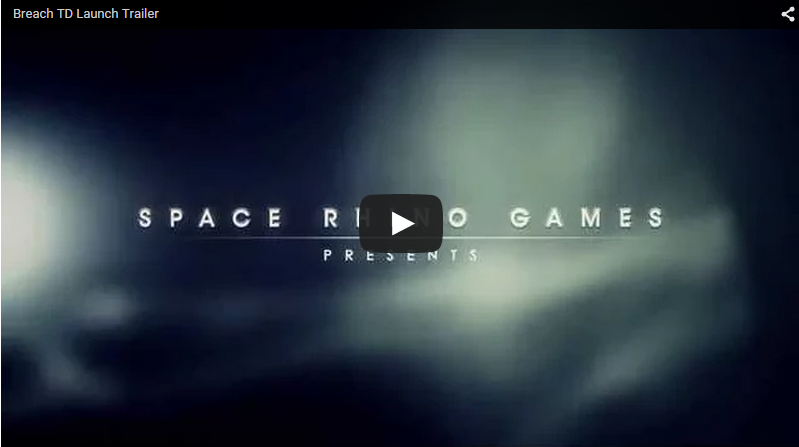 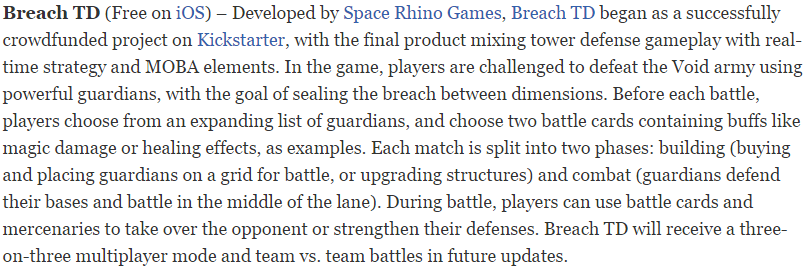 